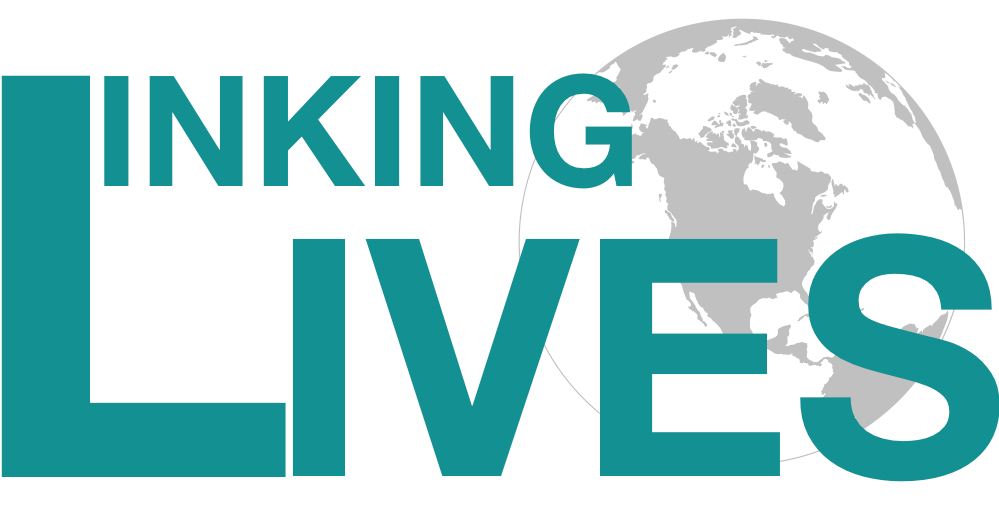 Non-Virginia TechStudy Abroad ApplicationPlease send the completed form, and any questions, to Marjie Woods at marjiew7@vt.edu. Personal Information:Academic Record:University Contact Information:Personal Statement:NameEmailPhone NumberAre you a Virginia Resident? (Y/N)UniversityCurrent Year (Freshman, Sophomore, Sunior, Senior)Major(s)Minor(s)In Major GPAOverall GPAAcademic Advisor NameAcademic Advisor EmailAcademic Advisor Phone NumberWhy do you want to join the Linking Lives Study Abroad Program? (in one paragraph or less)